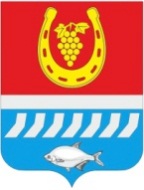 администрациЯ Цимлянского районаПОСТАНОВЛЕНИЕ__.__.2020                         	              № ___                                         г. ЦимлянскО внесении изменений в постановление Администрации Цимлянского района от 01.03.2018 № 101 «Об утверждении Порядка разработки, реализации и оценки эффективности муниципальных программ Цимлянского района»На основании письма Контрольно-счетной палаты Цимлянского района от 07.08.2020 № 102/23/49, в целях совершенствования процесса формирования и реализации муниципальных программ Цимлянского района, Администрация Цимлянского районаПОСТАНОВЛЯЕТ:1. Внести в приложение к постановлению Администрации Цимлянского района от 01.03.2018 № 101 «Об утверждении Порядка разработки, реализации и оценки эффективности муниципальных программ Цимлянского района» изменения, согласно приложению.2. Контроль за выполнением постановления возложить на первого заместителя главы Администрации Цимлянского района Ночевкину Е.Н.Глава АдминистрацииЦимлянского района                                                                        В.В. СветличныйПостановление вносит отдел экономического прогнозирования и закупок Администрации районаПриложение к постановлениюАдминистрации Цимлянского районаот __.__.2020 № ___ИЗМЕНЕНИЯ, вносимые в постановление Администрации Цимлянского района от 01.03.2018 № 101 «Об утверждении Порядка разработки, реализации и оценки эффективности муниципальных программ Цимлянского района»1. Подпункт 3.7. пункта 3. изложить в следующей редакции:«3.7. Проект постановления Администрации Цимлянского района об утверждении муниципальной программы подлежит обязательному согласованию с финансовым отделом Администрации Цимлянского района (по вопросам финансового обеспечения) и отделом экономического прогнозирования и закупок Администрации Цимлянского района (по вопросам порядка формирования муниципальных программ).Проект постановления Администрации Цимлянского района об утверждении муниципальной программы, согласованный ответственным исполнителем, соисполнителями и участниками муниципальной программы, направляется в финансовый отдел Администрации Цимлянского района, в отдел экономического прогнозирования и закупок Администрации Цимлянского района в порядке, установленном Регламентом Администрации Цимлянского района.Согласованный отделом экономического прогнозирования и закупок Администрации Цимлянского района и финансовым отделом Администрации Цимлянского района проект постановления Администрации Цимлянского района об утверждении муниципальной программы (проект внесения изменений в муниципальную программу) направляется ответственным исполнителем в Контрольно-счетную палату Цимлянского района для проведения           финансово-экономической экспертизы.Выявленные Контрольно-счетной палатой Цимлянского района в ходе проведения финансово-экономической экспертизы замечания отражаются в заключении, которое подлежит обязательному рассмотрению ответственным исполнителем для принятия мер по их устранению.После устранения замечаний проект постановления Администрации Цимлянского района об утверждении муниципальной программы (проект внесения изменений в муниципальную программу) подлежит направлению в отдел экономического прогнозирования и закупок Администрации Цимлянского района и финансовый отдел Администрации Цимлянского района в установленном порядке.».Управляющий делами                                                                               А.В. Кулик